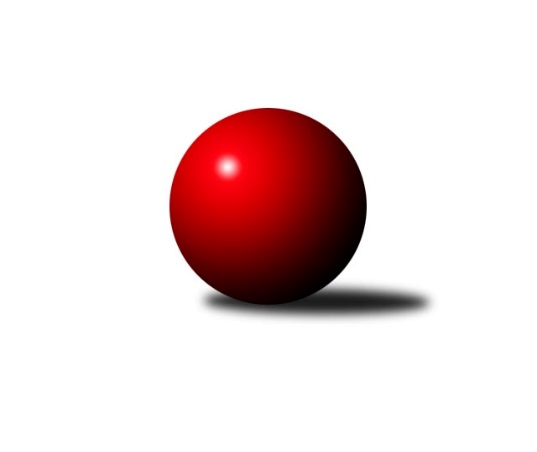 Č.5Ročník 2020/2021	8.10.2020Nejlepšího výkonu v tomto kole: 2471 dosáhlo družstvo: SK Rapid Praha Mistrovství Prahy 3 2020/2021Výsledky 5. kolaSouhrnný přehled výsledků:AC Sparta B	- KK Dopravní podniky Praha B	6.5:1.5	2402:2115	10.0:2.0	5.10.SK Rapid Praha 	- TJ Astra Zahradní Město B	4:4	2471:2449	5.0:7.0	5.10.KK Slavia Praha D	- TJ ZENTIVA Praha 	6:2	2132:2042	6.0:6.0	6.10.TJ Sokol Praha-Vršovice C	- KK Dopravní podniky Praha A	2:6	2213:2305	3.0:9.0	7.10.SK Meteor Praha E	- VSK ČVUT Praha B	1:7	2251:2385	4.0:8.0	8.10.KK Konstruktiva Praha E	- SK Žižkov Praha D	5:3	2401:2257	6.5:5.5	8.10.TJ Praga Praha B	- Sokol Kobylisy D	8:0	2414:2258	9.0:3.0	8.10.Tabulka družstev:	1.	AC Sparta B	5	4	1	0	26.5 : 13.5 	38.5 : 21.5 	 2399	9	2.	KK Dopravní podniky Praha A	4	4	0	0	27.0 : 5.0 	38.5 : 9.5 	 2526	8	3.	VSK ČVUT Praha B	5	3	0	2	25.0 : 15.0 	34.5 : 25.5 	 2462	6	4.	TJ Praga Praha B	5	3	0	2	25.0 : 15.0 	33.0 : 27.0 	 2352	6	5.	TJ Sokol Praha-Vršovice C	5	3	0	2	24.0 : 16.0 	32.5 : 27.5 	 2155	6	6.	KK Konstruktiva Praha E	5	3	0	2	20.0 : 20.0 	30.0 : 30.0 	 2463	6	7.	TJ Astra Zahradní Město B	5	2	1	2	20.0 : 20.0 	31.5 : 28.5 	 2312	5	8.	Sokol Kobylisy D	5	2	1	2	19.0 : 21.0 	28.5 : 31.5 	 2213	5	9.	KK Slavia Praha D	4	2	0	2	15.0 : 17.0 	21.0 : 27.0 	 2171	4	10.	SK Rapid Praha	5	1	2	2	19.0 : 21.0 	27.0 : 33.0 	 2411	4	11.	SK Meteor Praha E	4	1	0	3	10.0 : 22.0 	19.0 : 29.0 	 2207	2	12.	KK Dopravní podniky Praha B	4	1	0	3	9.5 : 22.5 	11.5 : 36.5 	 2142	2	13.	TJ ZENTIVA Praha	5	1	0	4	10.0 : 30.0 	25.5 : 34.5 	 2142	2	14.	SK Žižkov Praha D	5	0	1	4	14.0 : 26.0 	25.0 : 35.0 	 2264	1Podrobné výsledky kola:	 AC Sparta B	2402	6.5:1.5	2115	KK Dopravní podniky Praha B	Zdeněk Cepl	 	 200 	 205 		405 	 1:1 	 405 	 	220 	 185		Josef Málek	Miroslav Viktorin	 	 227 	 212 		439 	 2:0 	 330 	 	168 	 162		Jiří Svozílek	Vít Fikejzl	 	 184 	 206 		390 	 2:0 	 338 	 	158 	 180		Karel Hnátek st.	Jan Vácha	 	 209 	 210 		419 	 2:0 	 312 	 	168 	 144		Bohumil Plášil	Kristina Řádková	 	 180 	 182 		362 	 2:0 	 334 	 	154 	 180		Dagmar Svobodová	Tomáš Sůva	 	 175 	 212 		387 	 1:1 	 396 	 	190 	 206		Jaroslav Michálekrozhodčí: Nejlepší výkon utkání: 439 - Miroslav Viktorin	 SK Rapid Praha 	2471	4:4	2449	TJ Astra Zahradní Město B	František Pudil *1	 	 191 	 185 		376 	 0:2 	 468 	 	230 	 238		Radovan Šimůnek	Josef Pokorný	 	 190 	 189 		379 	 1:1 	 403 	 	185 	 218		Marek Sedlák	Martin Podhola	 	 233 	 225 		458 	 2:0 	 358 	 	174 	 184		Martin Kozdera	Antonín Tůma	 	 227 	 231 		458 	 2:0 	 348 	 	185 	 163		Tomáš Kudweis	Vojtěch Roubal	 	 204 	 189 		393 	 0:2 	 429 	 	226 	 203		Lucie Hlavatá	Petr Valta	 	 214 	 193 		407 	 0:2 	 443 	 	221 	 222		Vojtěch Kosteleckýrozhodčí: střídání: *1 od 37. hodu Jiří HofmanNejlepší výkon utkání: 468 - Radovan Šimůnek	 KK Slavia Praha D	2132	6:2	2042	TJ ZENTIVA Praha 	Karel Myšák	 	 165 	 184 		349 	 1:1 	 352 	 	176 	 176		Jan Bártl	Jiří Kryda st.	 	 144 	 152 		296 	 2:0 	 259 	 	140 	 119		Pavel Plíska	Karel Bernat	 	 164 	 201 		365 	 1:1 	 325 	 	165 	 160		Ladislav Holeček	Petr Knap	 	 205 	 190 		395 	 1:1 	 360 	 	168 	 192		Věra Štefanová	Jan Rabenseifner	 	 195 	 174 		369 	 1:1 	 350 	 	164 	 186		Jana Valentová	Tomáš Jiránek	 	 184 	 174 		358 	 0:2 	 396 	 	198 	 198		Eliška Fialovározhodčí: Nejlepší výkon utkání: 396 - Eliška Fialová	 TJ Sokol Praha-Vršovice C	2213	2:6	2305	KK Dopravní podniky Praha A	Karel Wolf	 	 201 	 197 		398 	 0:2 	 413 	 	207 	 206		Jaroslav Vondrák	Ivo Vávra	 	 191 	 185 		376 	 0:2 	 408 	 	193 	 215		Petra Švarcová	Vladimír Strnad	 	 200 	 212 		412 	 2:0 	 376 	 	195 	 181		Jan Novák	Jaroslav Bělohlávek	 	 143 	 170 		313 	 0:2 	 349 	 	169 	 180		Jindřich Habada	Karel Svitavský	 	 186 	 188 		374 	 1:1 	 370 	 	193 	 177		Jindřich Málek	Jana Myšičková	 	 165 	 175 		340 	 0:2 	 389 	 	202 	 187		Miroslav Tomešrozhodčí: Nejlepší výkon utkání: 413 - Jaroslav Vondrák	 SK Meteor Praha E	2251	1:7	2385	VSK ČVUT Praha B	Jiří Chrdle *1	 	 170 	 193 		363 	 0:2 	 424 	 	213 	 211		Jiří Škoda	Jan Šťastný	 	 201 	 164 		365 	 1:1 	 395 	 	177 	 218		Martin Kočí	Jiří Svoboda	 	 201 	 170 		371 	 1:1 	 383 	 	190 	 193		David Knoll	Jiřina Šmejkalová	 	 188 	 186 		374 	 1:1 	 389 	 	236 	 153		Stanislav Durchánek	Zdeněk Míka	 	 207 	 196 		403 	 1:1 	 399 	 	197 	 202		Jiří Tencar	Jiří Novotný	 	 189 	 186 		375 	 0:2 	 395 	 	201 	 194		Richard Stojanrozhodčí: střídání: *1 od 51. hodu Jiří TřešňákNejlepší výkon utkání: 424 - Jiří Škoda	 KK Konstruktiva Praha E	2401	5:3	2257	SK Žižkov Praha D	Zbyněk Lébl	 	 208 	 178 		386 	 1:1 	 389 	 	188 	 201		Lenka Špačková	František Vondráček *1	 	 170 	 189 		359 	 0:2 	 379 	 	189 	 190		Jiří Štoček	Petr Mašek	 	 183 	 191 		374 	 1:1 	 368 	 	168 	 200		Václav Žďárek	Jiřina Beranová	 	 194 	 197 		391 	 2:0 	 355 	 	174 	 181		Martin Tožička	Milan Perman	 	 252 	 210 		462 	 2:0 	 322 	 	147 	 175		Michal Truksa	Bohumír Musil	 	 214 	 215 		429 	 0.5:1.5 	 444 	 	229 	 215		Jaroslav Pýcharozhodčí: střídání: *1 od 51. hodu Stanislava ŠvindlováNejlepší výkon utkání: 462 - Milan Perman	 TJ Praga Praha B	2414	8:0	2258	Sokol Kobylisy D	Vít Kluganost	 	 180 	 227 		407 	 1:1 	 357 	 	184 	 173		Miroslava Kmentová	Pavlína Kašparová	 	 211 	 216 		427 	 2:0 	 388 	 	175 	 213		Miroslav Bohuslav	Kryštof Maňour	 	 199 	 197 		396 	 2:0 	 387 	 	196 	 191		Jiří Bílka	Ondřej Maňour	 	 203 	 216 		419 	 1:1 	 417 	 	199 	 218		Jana Cermanová	Martin Kovář	 	 202 	 201 		403 	 2:0 	 369 	 	195 	 174		František Stibor	Petr Kšír *1	 	 174 	 188 		362 	 1:1 	 340 	 	180 	 160		Markéta Březinovározhodčí: střídání: *1 od 51. hodu Pavel JaklNejlepší výkon utkání: 427 - Pavlína KašparováPořadí jednotlivců:	jméno hráče	družstvo	celkem	plné	dorážka	chyby	poměr kuž.	Maximum	1.	Richard Glas 	VSK ČVUT Praha B	446.33	304.7	141.7	5.7	3/4	(486)	2.	Milan Perman 	KK Konstruktiva Praha E	443.50	301.5	142.0	5.8	2/3	(479)	3.	Bohumír Musil 	KK Konstruktiva Praha E	440.83	304.8	136.0	5.8	3/3	(462)	4.	Martin Kočí 	VSK ČVUT Praha B	435.50	296.3	139.3	7.5	4/4	(482)	5.	Jiří Škoda 	VSK ČVUT Praha B	432.38	294.9	137.5	9.3	4/4	(459)	6.	Jaroslav Vondrák 	KK Dopravní podniky Praha A	432.17	302.3	129.8	7.0	3/3	(471)	7.	Vojtěch Kostelecký 	TJ Astra Zahradní Město B	430.00	300.7	129.3	5.3	3/4	(443)	8.	Petra Švarcová 	KK Dopravní podniky Praha A	426.67	296.2	130.5	8.5	3/3	(454)	9.	Ondřej Maňour 	TJ Praga Praha B	424.11	287.3	136.8	5.6	3/3	(448)	10.	Miroslav Tomeš 	KK Dopravní podniky Praha A	423.67	299.5	124.2	7.7	3/3	(440)	11.	Jan Novák 	KK Dopravní podniky Praha A	420.50	297.7	122.8	8.3	3/3	(461)	12.	Vít Kluganost 	TJ Praga Praha B	419.67	299.5	120.2	9.7	2/3	(436)	13.	Jiří Hofman 	SK Rapid Praha 	418.83	302.2	116.7	8.0	2/2	(482)	14.	Josef Pokorný 	SK Rapid Praha 	417.88	290.8	127.1	8.9	2/2	(439)	15.	Zdeněk Cepl 	AC Sparta B	417.22	287.4	129.8	11.1	3/3	(476)	16.	Kamila Svobodová 	AC Sparta B	416.00	284.3	131.8	7.5	2/3	(426)	17.	Zbyněk Lébl 	KK Konstruktiva Praha E	414.67	295.7	119.0	7.8	3/3	(440)	18.	David Knoll 	VSK ČVUT Praha B	413.50	289.9	123.6	7.4	4/4	(465)	19.	Miroslav Viktorin 	AC Sparta B	412.89	288.1	124.8	7.7	3/3	(439)	20.	Zdeněk Míka 	SK Meteor Praha E	412.33	296.3	116.0	10.2	3/3	(451)	21.	Jindřich Málek 	KK Dopravní podniky Praha A	411.50	287.3	124.2	7.8	3/3	(447)	22.	Jiří Neumajer 	AC Sparta B	411.50	288.0	123.5	8.0	2/3	(428)	23.	Petr Mašek 	KK Konstruktiva Praha E	411.50	290.2	121.3	10.7	3/3	(451)	24.	Jindřich Habada 	KK Dopravní podniky Praha A	411.17	292.8	118.3	10.5	3/3	(433)	25.	Radovan Šimůnek 	TJ Astra Zahradní Město B	410.75	287.4	123.4	6.1	4/4	(468)	26.	Pavlína Kašparová 	TJ Praga Praha B	410.56	293.2	117.3	9.7	3/3	(427)	27.	Jiří Novotný 	SK Meteor Praha E	409.83	290.5	119.3	8.0	3/3	(466)	28.	Vojtěch Roubal 	SK Rapid Praha 	409.67	290.8	118.8	8.7	2/2	(445)	29.	Jaroslav Michálek 	KK Dopravní podniky Praha B	405.00	294.7	110.3	14.2	3/3	(466)	30.	Zdeněk Novák 	KK Slavia Praha D	404.75	286.3	118.5	10.3	2/2	(414)	31.	Lenka Krausová 	TJ ZENTIVA Praha 	404.17	283.5	120.7	10.7	2/3	(424)	32.	Martin Kovář 	TJ Praga Praha B	402.33	280.2	122.1	8.6	3/3	(420)	33.	František Pudil 	SK Rapid Praha 	400.83	284.8	116.0	10.2	2/2	(412)	34.	Lucie Hlavatá 	TJ Astra Zahradní Město B	400.75	283.6	117.1	11.5	4/4	(429)	35.	Lenka Špačková 	SK Žižkov Praha D	399.75	285.3	114.5	9.1	4/4	(426)	36.	Marek Sedlák 	TJ Astra Zahradní Město B	399.33	286.8	112.5	8.0	3/4	(434)	37.	Jan Vácha 	AC Sparta B	397.22	284.7	112.6	10.3	3/3	(421)	38.	Miroslav Bohuslav 	Sokol Kobylisy D	396.00	284.3	111.7	9.3	3/4	(416)	39.	Josef Málek 	KK Dopravní podniky Praha B	396.00	286.3	109.7	12.3	3/3	(408)	40.	Jiřina Beranová 	KK Konstruktiva Praha E	395.67	283.5	112.2	12.2	3/3	(430)	41.	Vít Fikejzl 	AC Sparta B	394.75	284.0	110.8	10.3	2/3	(411)	42.	Petr Valta 	SK Rapid Praha 	394.25	280.0	114.3	9.0	2/2	(410)	43.	Stanislava Švindlová 	KK Konstruktiva Praha E	393.83	274.8	119.0	8.5	3/3	(415)	44.	Vladimír Strnad 	TJ Sokol Praha-Vršovice C	393.00	284.1	108.9	8.1	2/2	(412)	45.	Richard Stojan 	VSK ČVUT Praha B	392.83	278.7	114.2	13.8	3/4	(434)	46.	Karel Bernat 	KK Slavia Praha D	391.50	279.8	111.7	9.2	2/2	(407)	47.	Tomáš Kuneš 	VSK ČVUT Praha B	389.00	285.3	103.7	14.3	3/4	(405)	48.	Tomáš Kudweis 	TJ Astra Zahradní Město B	387.88	285.5	102.4	14.3	4/4	(438)	49.	Jana Cermanová 	Sokol Kobylisy D	386.00	265.5	120.5	7.0	4/4	(417)	50.	Jan Petráček 	SK Meteor Praha E	385.67	277.7	108.0	9.7	3/3	(412)	51.	Petr Kšír 	TJ Praga Praha B	385.67	287.0	98.7	12.3	3/3	(390)	52.	Eliška Fialová 	TJ ZENTIVA Praha 	382.67	277.9	104.8	11.6	3/3	(414)	53.	Jiří Štoček 	SK Žižkov Praha D	382.63	271.3	111.4	10.9	4/4	(405)	54.	Antonín Tůma 	SK Rapid Praha 	382.38	283.1	99.3	10.9	2/2	(458)	55.	Karel Wolf 	TJ Sokol Praha-Vršovice C	380.63	265.5	115.1	7.8	2/2	(423)	56.	Markéta Březinová 	Sokol Kobylisy D	378.00	275.4	102.6	10.9	4/4	(427)	57.	Jiří Lankaš 	AC Sparta B	377.33	268.7	108.7	13.3	3/3	(409)	58.	Martin Tožička 	SK Žižkov Praha D	376.50	267.5	109.0	11.0	4/4	(434)	59.	Jan Bártl 	TJ ZENTIVA Praha 	374.33	261.8	112.6	9.7	3/3	(408)	60.	Václav Žďárek 	SK Žižkov Praha D	370.25	268.8	101.5	8.5	4/4	(373)	61.	Tomáš Jiránek 	KK Slavia Praha D	369.50	257.0	112.5	9.5	2/2	(381)	62.	Ivo Vávra 	TJ Sokol Praha-Vršovice C	367.50	266.3	101.3	12.5	2/2	(376)	63.	Jiří Svoboda 	SK Meteor Praha E	364.50	263.5	101.0	12.5	2/3	(371)	64.	Michal Truksa 	SK Žižkov Praha D	363.67	265.0	98.7	14.7	3/4	(393)	65.	František Stibor 	Sokol Kobylisy D	361.25	256.5	104.8	11.5	4/4	(389)	66.	Jana Valentová 	TJ ZENTIVA Praha 	359.67	263.6	96.1	15.0	3/3	(394)	67.	Jiří Bílka 	Sokol Kobylisy D	356.75	258.3	98.5	15.4	4/4	(387)	68.	Karel Svitavský 	TJ Sokol Praha-Vršovice C	352.17	251.3	100.8	13.7	2/2	(391)	69.	Jan Rabenseifner 	KK Slavia Praha D	348.25	254.0	94.3	19.3	2/2	(369)	70.	Věra Štefanová 	TJ ZENTIVA Praha 	348.00	257.5	90.5	15.5	2/3	(360)	71.	Dagmar Svobodová 	KK Dopravní podniky Praha B	347.83	255.7	92.2	16.5	3/3	(394)	72.	Jan Červenka 	AC Sparta B	347.00	266.0	81.0	16.0	2/3	(359)	73.	Karel Hnátek  st.	KK Dopravní podniky Praha B	346.33	259.5	86.8	19.8	3/3	(409)	74.	Pavel Jakl 	TJ Praga Praha B	345.50	272.5	73.0	20.5	2/3	(369)	75.	Martin Kozdera 	TJ Astra Zahradní Město B	343.50	257.3	86.3	18.3	4/4	(358)	76.	Tomáš Smékal 	TJ Praga Praha B	342.00	242.5	99.5	16.5	2/3	(371)	77.	Miroslava Kmentová 	Sokol Kobylisy D	341.00	263.4	77.6	19.8	4/4	(359)	78.	Jakub Jetmar 	TJ Astra Zahradní Město B	340.67	248.0	92.7	16.0	3/4	(393)	79.	Jiřina Šmejkalová 	SK Meteor Praha E	340.67	251.8	88.8	15.7	3/3	(374)	80.	Jiří Svozílek 	KK Dopravní podniky Praha B	336.67	243.3	93.3	15.3	3/3	(388)	81.	Jaroslav Bělohlávek 	TJ Sokol Praha-Vršovice C	335.88	244.9	91.0	16.6	2/2	(365)	82.	Jiří Kryda  ml.	KK Slavia Praha D	332.25	246.0	86.3	16.5	2/2	(355)	83.	Bohumil Plášil 	KK Dopravní podniky Praha B	325.50	215.5	110.0	11.0	2/3	(339)	84.	Ladislav Holeček 	TJ ZENTIVA Praha 	325.22	259.2	66.0	23.4	3/3	(335)	85.	Jana Myšičková 	TJ Sokol Praha-Vršovice C	322.63	245.4	77.3	23.1	2/2	(381)	86.	Jan Šťastný 	SK Meteor Praha E	320.67	239.7	81.0	19.3	3/3	(365)	87.	Jiří Kryda  st.	KK Slavia Praha D	300.25	212.0	88.3	21.0	2/2	(325)	88.	Pavel Plíska 	TJ ZENTIVA Praha 	291.67	218.0	73.7	22.0	3/3	(352)		Martin Podhola 	SK Rapid Praha 	444.00	315.0	129.0	7.0	1/2	(458)		Lubomír Čech 	SK Žižkov Praha D	430.00	287.0	143.0	7.0	1/4	(430)		Jaroslav Pýcha 	SK Žižkov Praha D	427.50	311.5	116.0	6.5	2/4	(444)		Petr Knap 	KK Slavia Praha D	413.33	287.0	126.3	6.0	1/2	(445)		Miroslav Kettner 	TJ Sokol Praha-Vršovice C	413.00	280.0	133.0	11.0	1/2	(413)		Milan Švarc 	KK Dopravní podniky Praha B	401.00	283.0	118.0	11.0	1/3	(401)		Kryštof Maňour 	TJ Praga Praha B	396.00	283.0	113.0	10.0	1/3	(396)		Jiří Tencar 	VSK ČVUT Praha B	390.00	288.5	101.5	15.5	2/4	(399)		Stanislav Durchánek 	VSK ČVUT Praha B	389.00	256.0	133.0	8.0	1/4	(389)		Bohumil Strnad 	SK Žižkov Praha D	389.00	265.0	124.0	6.0	2/4	(409)		Tomáš Sůva 	AC Sparta B	387.00	256.0	131.0	9.0	1/3	(387)		Tomáš Rejpal 	VSK ČVUT Praha B	381.50	283.5	98.0	15.5	2/4	(397)		Jaroslav Novák 	SK Meteor Praha E	373.00	262.0	111.0	9.0	1/3	(373)		Petr Štěrba 	SK Žižkov Praha D	372.00	269.0	103.0	8.0	1/4	(372)		Miroslav Klabík 	TJ Sokol Praha-Vršovice C	368.00	266.0	102.0	12.0	1/2	(368)		František Vondráček 	KK Konstruktiva Praha E	368.00	280.0	88.0	24.0	1/3	(368)		Lukáš Pelánek 	TJ Sokol Praha-Vršovice C	367.00	279.0	88.0	14.0	1/2	(367)		Jaromír Deák 	Sokol Kobylisy D	365.50	256.0	109.5	11.5	1/4	(377)		Miloslav Kellner 	TJ ZENTIVA Praha 	364.00	269.0	95.0	13.0	1/3	(364)		Kristina Řádková 	AC Sparta B	362.00	255.0	107.0	11.0	1/3	(362)		Pavel Rákos 	SK Žižkov Praha D	362.00	292.0	70.0	25.0	1/4	(362)		Petr Švenda 	SK Rapid Praha 	361.50	266.5	95.0	16.5	1/2	(369)		Karel Myšák 	KK Slavia Praha D	353.50	250.0	103.5	12.0	1/2	(358)		Vojtěch Brodský 	TJ Praga Praha B	328.00	244.0	84.0	19.0	1/3	(328)		Vladimír Kněžek 	KK Slavia Praha D	305.00	235.0	70.0	21.0	1/2	(305)		Petr Peřina 	TJ Astra Zahradní Město B	300.00	225.0	75.0	34.0	1/4	(300)		Tomáš King 	VSK ČVUT Praha B	300.00	234.0	66.0	21.0	1/4	(300)		František Brodil 	SK Žižkov Praha D	258.00	198.0	60.0	24.0	1/4	(258)		Marie Málková 	KK Dopravní podniky Praha B	226.00	175.0	51.0	0.0	1/3	(226)Sportovně technické informace:Starty náhradníků:registrační číslo	jméno a příjmení 	datum startu 	družstvo	číslo startu26105	Kristina Řádková	05.10.2020	AC Sparta B	1x25900	Tomáš Sůva	05.10.2020	AC Sparta B	1x13850	Karel Wolf	07.10.2020	TJ Sokol Praha-Vršovice C	7x21853	Karel Svitavský	07.10.2020	TJ Sokol Praha-Vršovice C	4x1366	Vladimír Strnad	07.10.2020	TJ Sokol Praha-Vršovice C	5x1134	Miroslav Viktorin	05.10.2020	AC Sparta B	6x
Hráči dopsaní na soupisku:registrační číslo	jméno a příjmení 	datum startu 	družstvo	Program dalšího kola:6. kolo12.10.2020	po	17:30	KK Dopravní podniky Praha B - TJ Praga Praha B	12.10.2020	po	17:30	KK Dopravní podniky Praha A - VSK ČVUT Praha B	13.10.2020	út	17:30	TJ ZENTIVA Praha  - AC Sparta B	13.10.2020	út	17:30	TJ Astra Zahradní Město B - KK Konstruktiva Praha E	14.10.2020	st	17:00	SK Žižkov Praha D - SK Meteor Praha E	14.10.2020	st	17:00	Sokol Kobylisy D - SK Rapid Praha 	14.10.2020	st	17:30	TJ Sokol Praha-Vršovice C - KK Slavia Praha D	Nejlepší šestka kola - absolutněNejlepší šestka kola - absolutněNejlepší šestka kola - absolutněNejlepší šestka kola - absolutněNejlepší šestka kola - dle průměru kuželenNejlepší šestka kola - dle průměru kuželenNejlepší šestka kola - dle průměru kuželenNejlepší šestka kola - dle průměru kuželenNejlepší šestka kola - dle průměru kuželenPočetJménoNázev týmuVýkonPočetJménoNázev týmuPrůměr (%)Výkon1xRadovan ŠimůnekAstra ZM B4682xMilan PermanKonstruktiva E119.344622xMilan PermanKonstruktiva E4621xJaroslav PýchaŽižkov D114.694442xAntonín TůmaRapid 4581xJaroslav VondrákDP Praha A114.444131xMartin PodholaRapid 4581xVladimír StrnadVršovice C114.164121xJaroslav PýchaŽižkov D4441xPavlína KašparováPraga Praha B113.614271xVojtěch KosteleckýAstra ZM B4432xPetra ŠvarcováDP Praha A113.05408